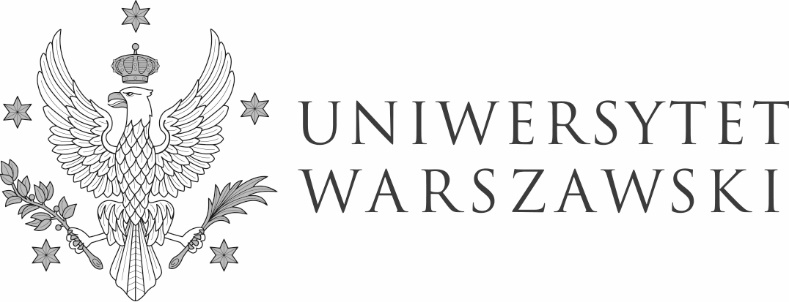 Warszawa, dnia 02.02.2022 r.DZP-361/2/2022/PC/153Do wszystkich zainteresowanychDotyczy: postępowania o udzielenia zamówienia publicznego prowadzonego w trybie przetargu nieograniczonego nr DZP-361/2/2022 pn: „Sprzedaż i dostarczenie sprzętu komputerowego dla jednostek organizacyjnych i administracji centralnej Uniwersytetu Warszawskiego”W dniu 28.01.2022 r. Wykonawca drogą elektroniczną zwrócił się o wyjaśnienie treści specyfikacji warunków zamówienia (zwaną dalej SWZ). Zamawiający działając na podstawie art. 135 ust. 2 i 6 ustawy z dnia 11 września 2019 r. – Prawo zamówień publicznych (Dz. U. z 2021 r. poz. 1129, z późn. zm), zwaną dalej także ustawą, przekazuje treść zapytań wraz z odpowiedziami oraz informacjami o zmianach.Pytanie nr 1 W SWZ art. 3 PRZEDMIOT ZAMÓWIENIA § 1 Opis przedmiotu zamówienia pkt. 4 Zamawiający napisał: Urządzenia dostarczane będą bez plombowanych obudów z oznakowanymi podzespołami głównymi z możliwością instalacji rozszerzeń bez utraty gwarancji.Opis przedmiotu zamówienia dla części 2, 3, 9, 17, 22, 23, 31 sugeruje produkty apple których gwarancja nie pozwala na instalację rozszerzeń wewnętrznych bez utraty gwarancji.Czy Zamawiający może wyżej wskazany punkt 4 SWZ uzupełnić o treść „nie dotyczy części 2, 3, 9, 17, 22, 23, 31” lub usunąć?Odpowiedź:Zamawiający informuje, iż powyższy zapis nie dotyczy części: 2, 3, 9, 17, 22, 23, 31.Pytanie nr 2 W OPZ Zamawiający napisał jak niżej.część 2: „Dodatkowe oprogramowanie: MS Office 2021 lub równoważny” Czy Zamawiający oczekuje licencji bezterminowej, czy subskrypcji (jeśli subskrypcji to na jaki okres)?Odpowiedź:Zamawiający wymaga bezterminowej licencji.Czy Zamawiający oczekuję w pakiecie programu Access?Odpowiedź:Zamawiający nie wymaga w pakiecie programu Access.„Dodatkowe akcesoria: Przejściówka z USB-C na USB, Przejściówka z Thunderbolt 4 na VGA, Przejściówka z Thunderbolt 4 na HDMI”Czy Zamawiający dopuści ofertę z kompatybilnym adapterem USB-C > usb-a, vga, hdmi (w formie jednego akcesorium) ?Odpowiedź:Zamawiający dopuszcza powyższą zmianę.Pytanie nr 3 dla część 3, 17, 23 zamawiający oczekuje gwarancji minimum 24 miesiąceCzy Zamawiający ma tutaj na myśli gwarancję producenta czy gwarancję sprzedawcy?Specyfikowane modele standardowo objęte są gwarancją producenta na 12 miesięcyOdpowiedź:Zamawiający zgodnie z art. 3 § 3 pkt. 1 SWZ wymaga gwarancji na okres 24 miesięcy, jeśli producent oferuje krótszy termin gwarancji, to Wykonawca po zakończeniu gwarancji producenta udzieli gwarancji na pozostały okres.W imieniu ZamawiającegoPełnomocnik Rektora ds. zamówień publicznych                            mgr Piotr Skubera